PSet 1:  Resistors in series and parallelGoal: Use a breadboard and resistors to measure how the resistance changes when resistors are connected in series and in parallel. Learning objectives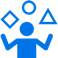 Describe the hidden wiring pattern beneath a breadboard;Use your power supply and breadboard to construct resistor circuits;Contrast theoretical voltages with measured values;Calculate the output of a voltage divider;Looking aheadMeasure the effect of the Analog Discovery’s internal impedance Visual Summary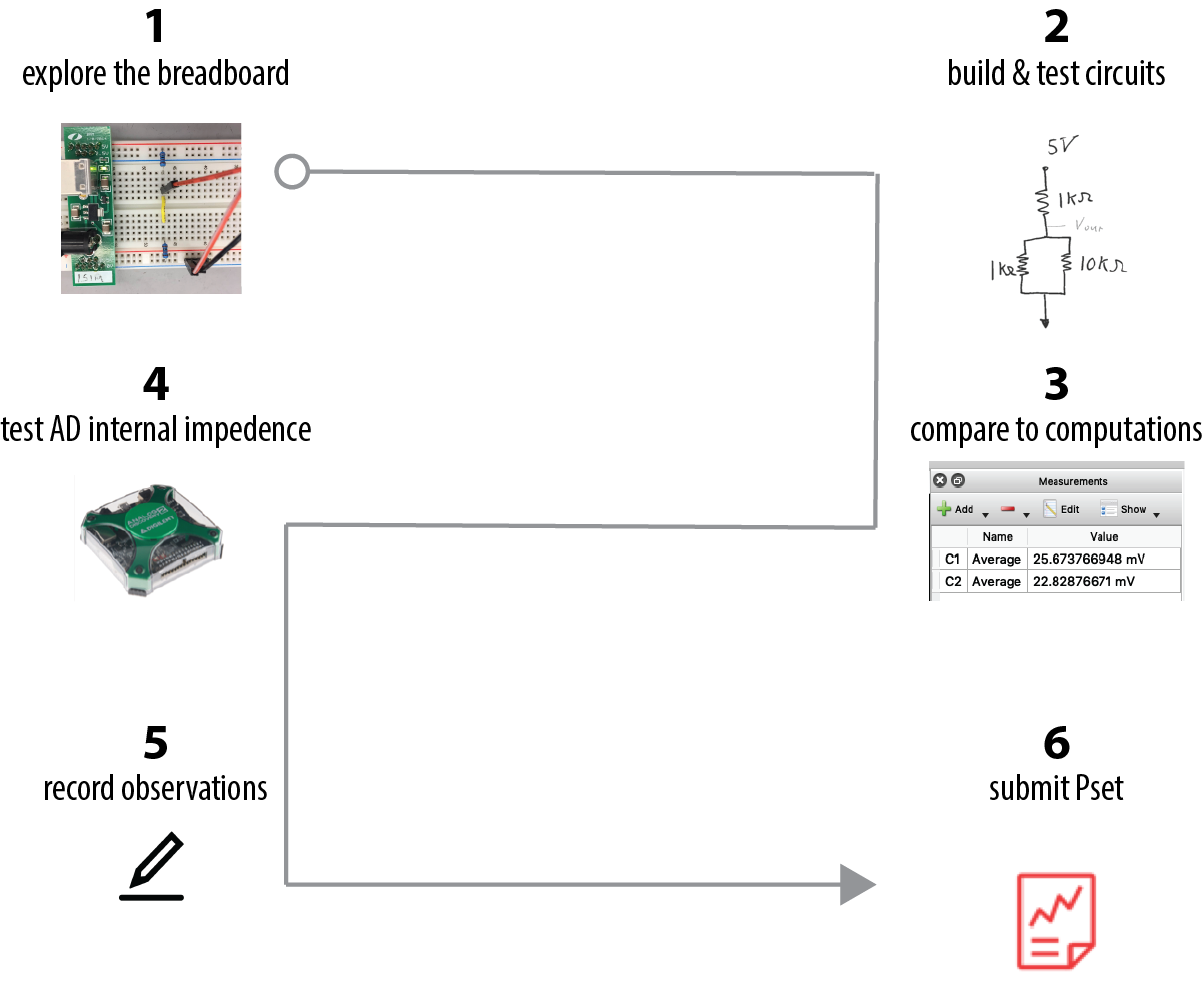 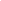 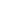 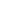 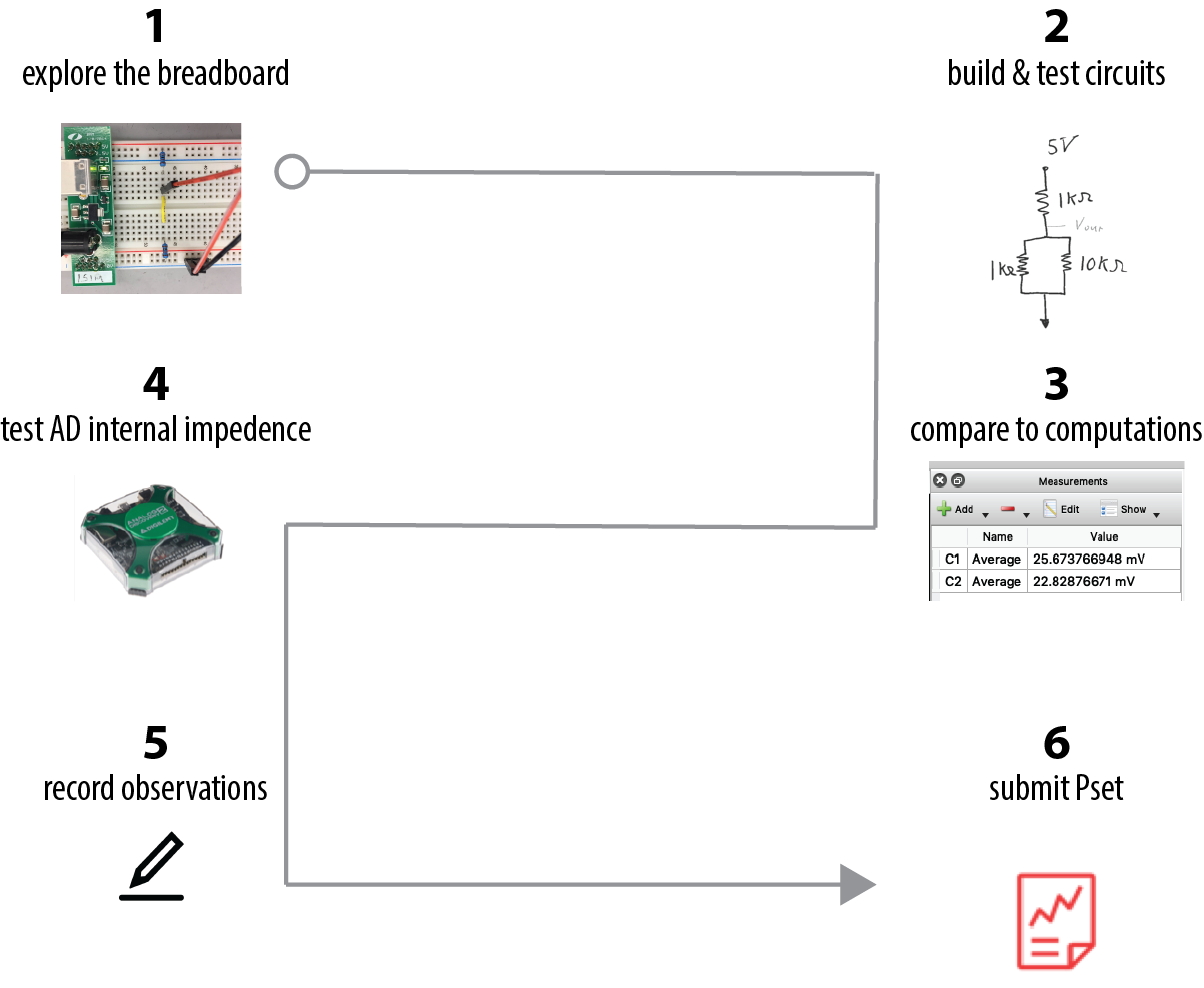 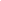 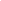 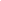 Explore the breadboardTo get started this week, let’s use our breadboard and conduct a few very simple experiments with resistors. 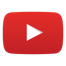 The tutorial video on using the solderless breadboard explains how the basic connections work. Below we show two equal resistors in series across 5 volts. Some of the hidden connections beneath the breadboard are indicated with the superimposed yellow lines.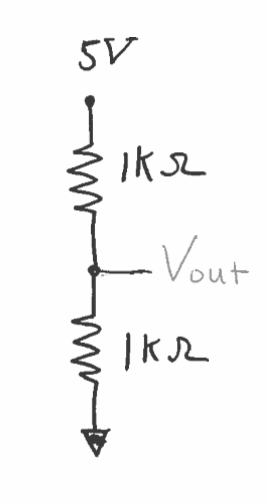 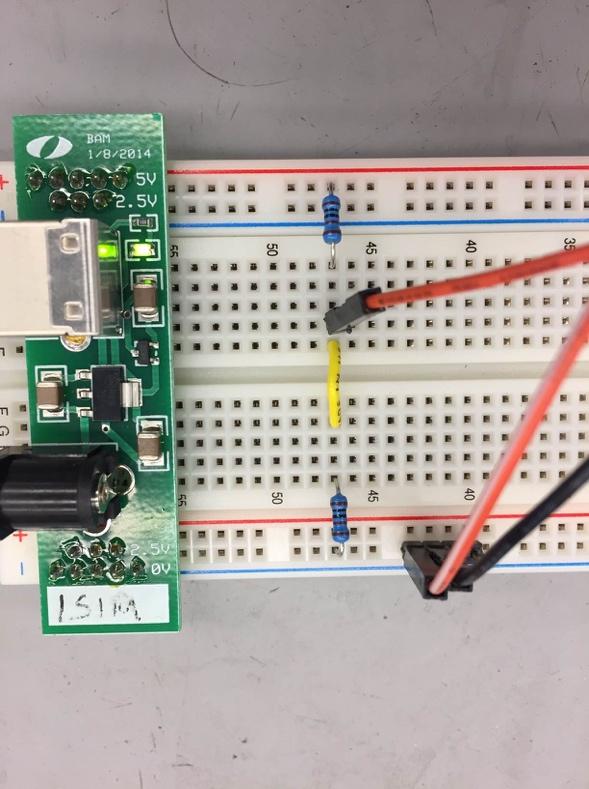 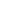 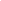 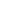 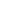 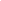 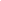 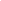 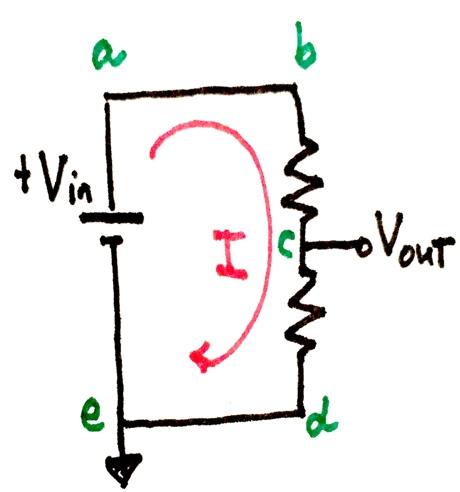 The two different schematics are equivalent ways of sketching the circuit.  The schematic on the right reminds you that all the components are connected on a complete, closed path circuit where the current, I, flows.   The one on the left is an easy reminder of our breadboard layout with the +5V breadboard “rail” and the 0V (↓ or Ground) breadboard “rail”. In this case we are using your brand-new power supply to provide the constant +5 V.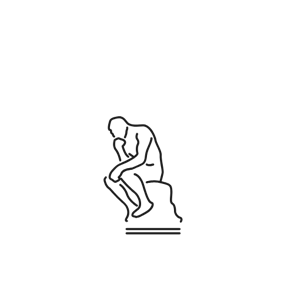 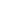 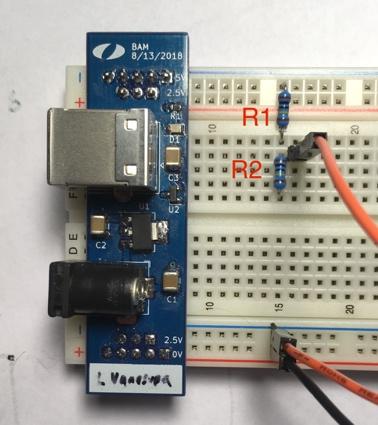 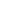 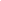 Build & test the resistor circuits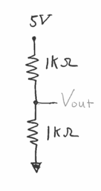 Using your breadboard, and power supply and best practices, build the following circuit. 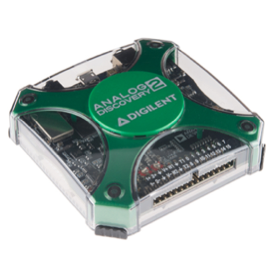 Attach the Analog Discovery (AD) to the circuit so that:Ch1+ measures Vout relative to Ground (this requires Ch1+ and Ch1- connections);AD, your breadboard circuit, computer & power supply share a common Ground.Open Scope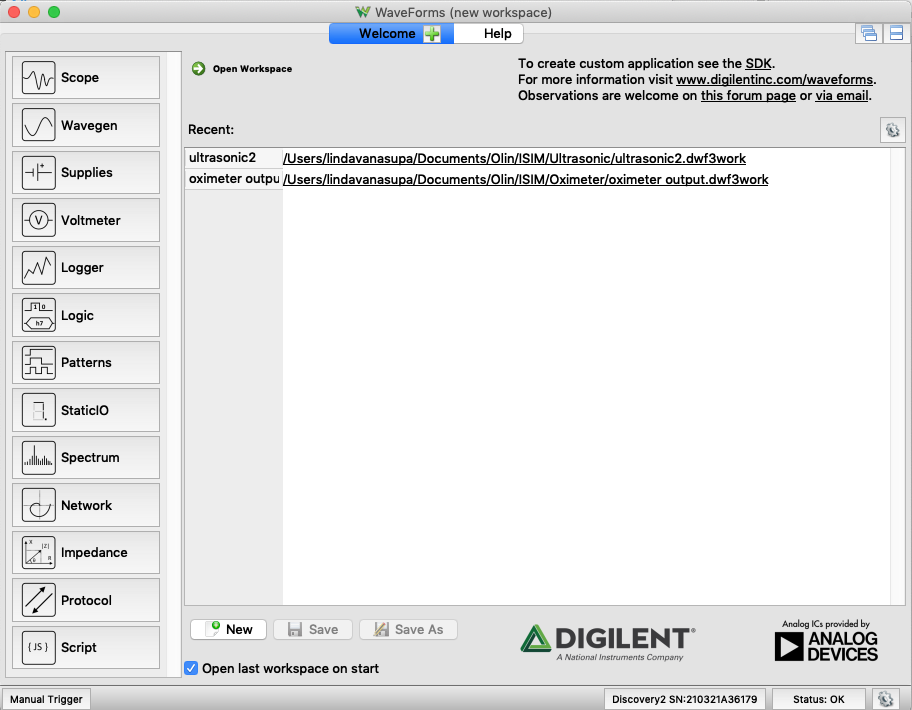 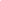 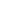 From View>Measurements, Add>Defined Measurement, 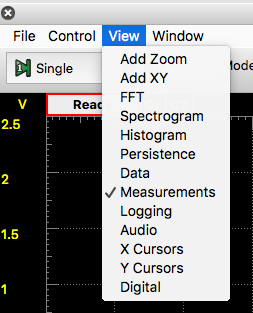 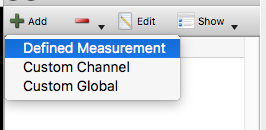 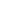 Channel 1>Vertical>Average 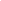 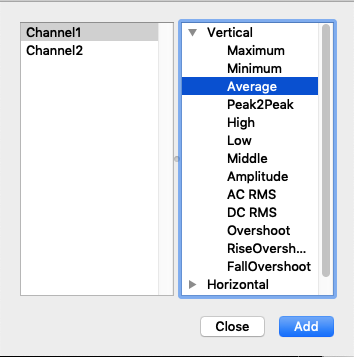 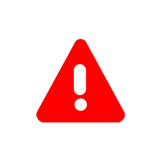 ►Run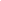 Your Vout reading is likely to be different from the expected value. 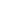 Now that you have the basic idea, analyze and construct each circuit in Table 1 and record the measured and expected voltage in the Table.  Fill out the table on the following page. Each of the circuits in the table is a voltage divider. In each, the +5Vin “drops” over the top and bottom resistors, thereby dividing the voltage, Vin. 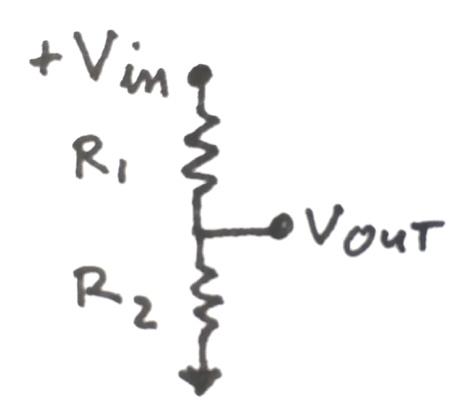 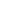 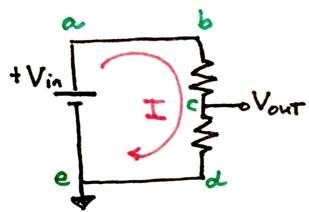 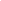 Compare measured Vout to theoretical Vout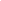 Record your observations 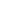 Submit PSet 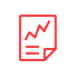 For these types of assignments you do not need to write a lab report. You can write your numbers in the tables and spaces provided. Please include supporting hand calculations.  These assignments are only checked for completeness – not fully corrected. While anything you turn in should be neat and any analysis should be clear, you do not need to type anything up. You can just scan your hand-written work. Also, many weeks you might not complete all questions as there is something you don’t understand. That is perfect.  Just complete as much as you can, turn that in, and then come to next class with questions. These assignments are meant to be a bridge from the course content on circuits to the lab experiments. You can always go back and complete and re-submit any of these assignments. 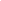 (Optional:  A look ahead at what we’ll do a few problem sets from now)  Test the effect of the Analog Discovery’s internal impedanceBuild and test the following three voltage dividers. All are the same basic circuit and in theory should give the same measured voltage - only the overall value of the resistor is changing. 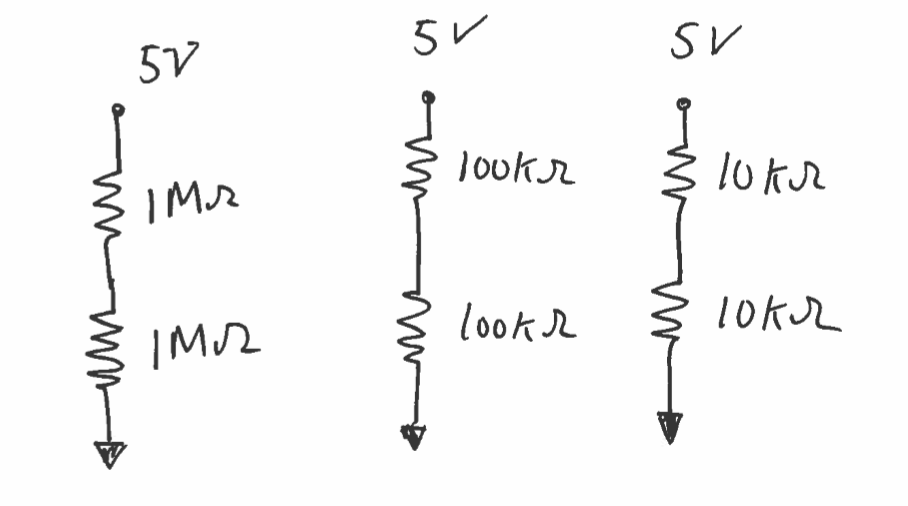 Notice that while you might expect that all circuits would have the same voltage between the two resistors, this is not what you measure. The reason for the departure is that the measurement device has an internal resistance (“input impedance”-- see section 2.4 of the course book for an explanation), so that it acts as if you’ve added a resistor in parallel to the resistor that it is measuring.From the three measurements infer the approximate value of the Analog Discovery’s input impedance/resistance. Include your calculation and measurements. What value of input impedance for the Analog Discovery best explains your data? Value of Analog Discovery input impedance (resistance):__________________________________CircuitExpected Vout (include a short calculation)Measured Vout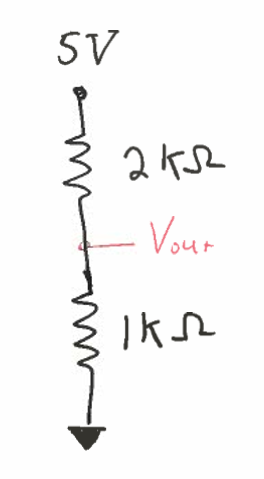 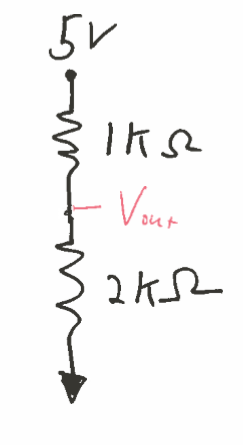 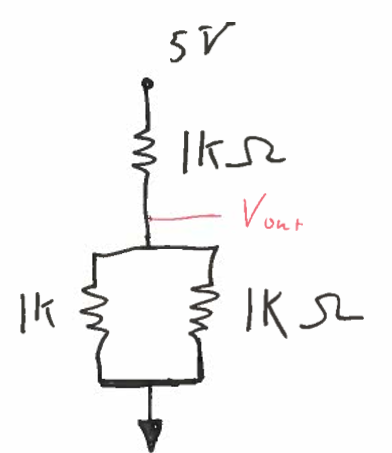 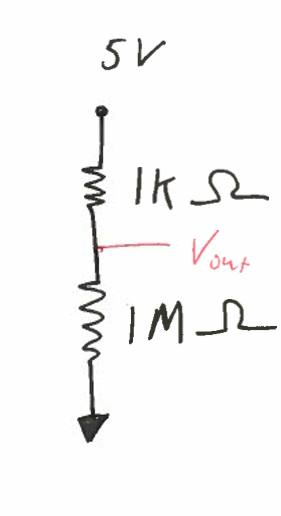 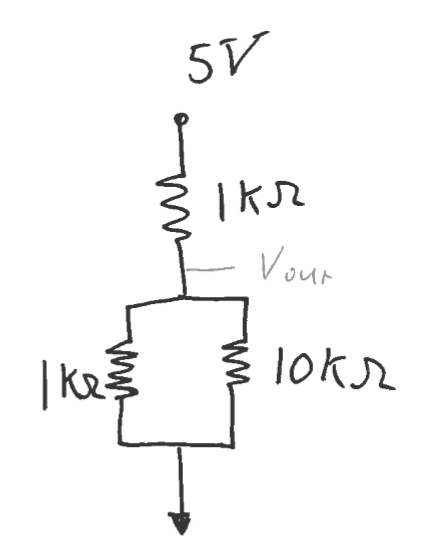 CircuitMeasured voltage between resistors 1M resistor100K resistor10 K resistor